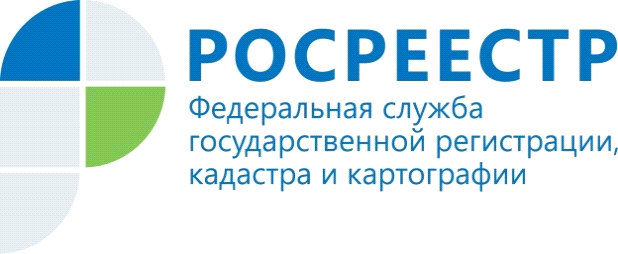 Управление Росреестра по Красноярскому краю о рынке недвижимости в крае.Спрос на рынке жилья в 2022 году и в текущем 2023 поддерживала ипотека, в том числе ипотека в электронном виде.Количество заявлений, поступивших на регистрацию ипотеки в                             I квартале 2023 года составило 9 959, из них –7 248 (73%) заявления на регистрацию ипотеки в отношении жилых помещений, По сравнению с аналогичным периодом 2022 количество заявлений о регистрации ипотеки в отношении жилых помещений выросло почти на 24%, так I квартале 2022 подано заявлений на регистрацию ипотеки в отношении жилых помещений - 5 628. При этом, доля заявлений на регистрацию ипотеки, поступивших в электронном виде в I квартале 2023 составила – 6095 (61%) от общего количества заявлений о регистрации ипотеки, а I квартал 2022 – 6601 (59%).Руководитель Управления Росреестра по Красноярскому краю Голдобина Татьяна Владимировна:«Как показывает статистика, доля электронной регистрации ипотеки ежегодно увеличивается. Безусловно, встречи с представителями кредитных организаций позволяют усовершенствовать механизм и процедуру электронного взаимодействия, что позволяет увеличивать долю электронных услуг Росреестра в Красноярском крае».Количество зарегистрированных прав по договорам купли-продажи вторичного жилья в 1 квартале 2023 года составило 16 647 (в отношении 13 013 объектов), что больше на 3 % аналогичного периода 2022 – 16 293 (в отношении 12 900 объектов).Увеличение количества зарегистрированных сделок в отношении вторичного жилья, на наш взгляд, связан с практическим подходом к выбору будущего жилья, так как рынок вторичного жилья в разы больше, чем первичный. На этапе выбора можно определиться с параметрами, которые принципиально важны и найти квартиру, которая максимально им соответствует.Кроме того, необходимо учитывать, что на фоне не стабильной экономической ситуацией, а также с корректировкой ипотечных программ с января 2023 года, в 1 квартале 2023 был выход на сделки по ранее одобренным кредитам.